IVМЕЖДУНАРОДНЫЙ ФОРУМ ПЕДАГОГОВ-ХУДОЖНИКОВСАНКТ-ПЕТЕРБУРГ27 марта, понедельникПрием работ на III Международную выставку педагогов-художников СПб, РГПУ им. А.И. Герцена ФИИ. Наб. Мойки 48, 6 корпус, ауд. 49.Проезд.м. Невский проспект выход м. Канал Грибоедова, проходная РГПУ им. А.И.Герцена на ул. Казанская  (при себе иметь паспорт)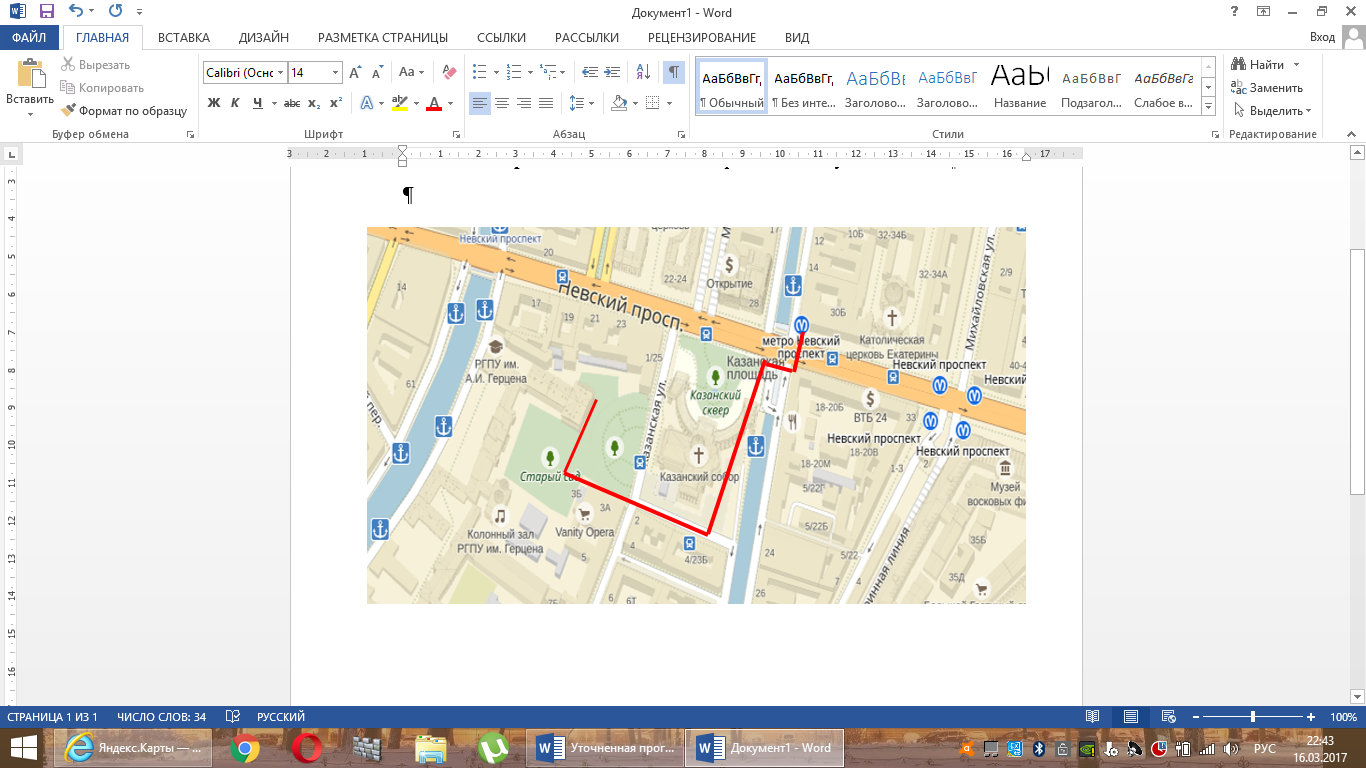 28 марта, вторникОткрытие IV Международного форума педагогов-художников. РГПУ им. А. И. Герцена, Наб. Мойки 48, Колонный зал.Проезд м. Невский проспект выход м. Канал Грибоедова, проходная РГПУ им. А.И.Герценана ул. Казанская  (при себе иметь паспорт)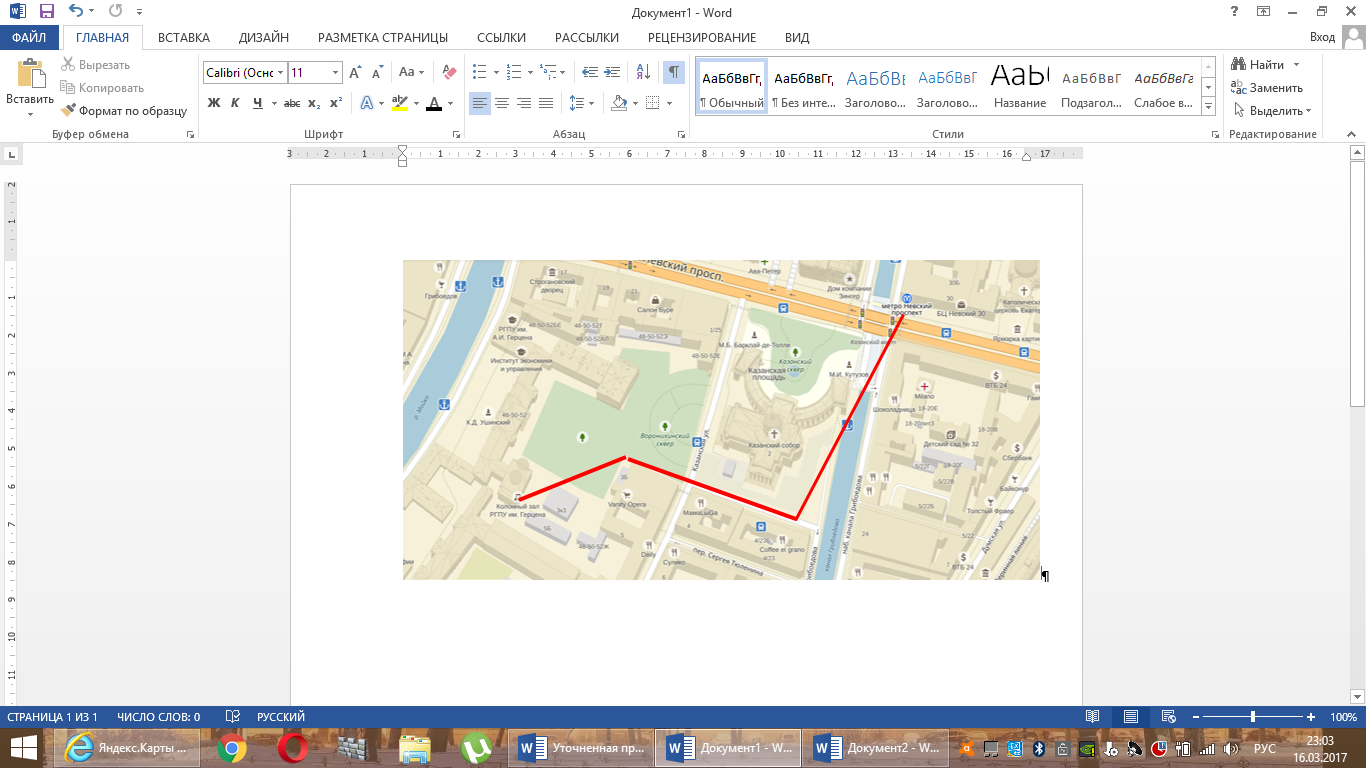 Мероприятия в РГПУ им. А.И.Герцена. РГПУ им. А.И. Герцена, ФИИ. Наб.Мойки 48, 6 корпус.Проезд м. Невский проспект выход м. Канал Грибоедова, проходная РГПУ им. А.И.Герценаул. Казанская  (при себе иметь паспорт)Городская выставка детского творчества. Центральный выставочный  зал «Манеж».Исаакиевская площадь, 1.Проезд:  м. Адмиралтейская, Встреча в 12.30,   м. Адмиралтейская при выходе с эскалатора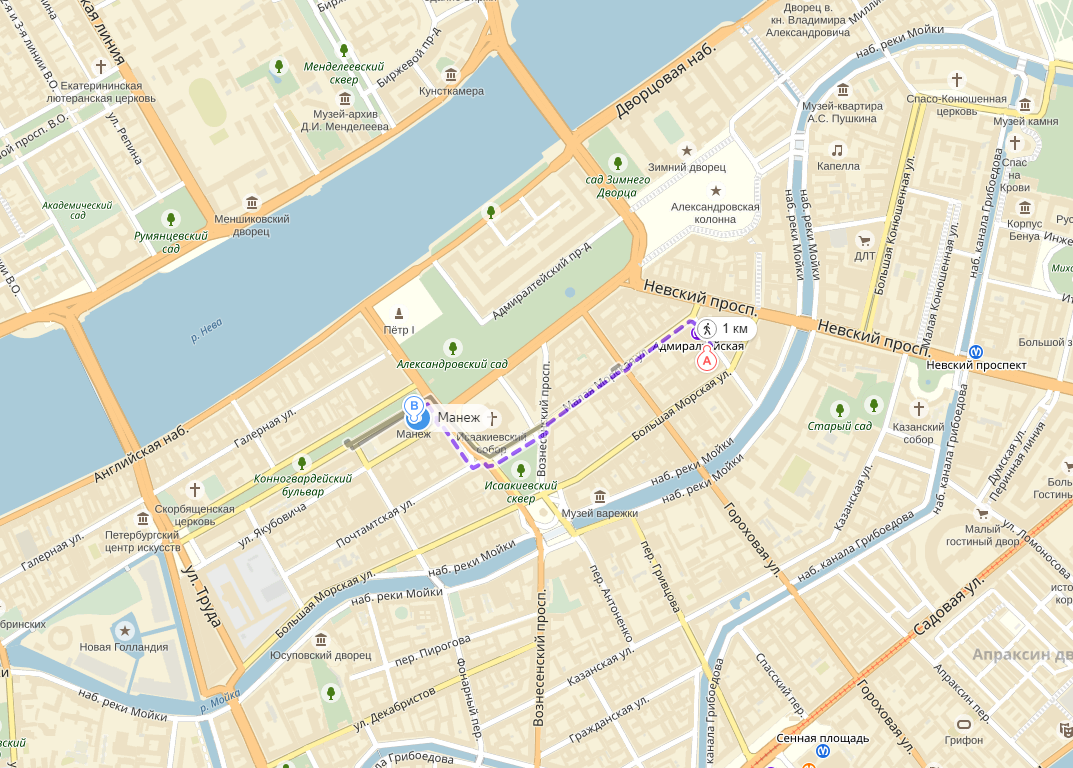  Детский дизайн-центр  ГБНОУ «СПБГДТЮ», Невский 39,отдел техники, правый флигель.Проезд м. Гостиный Двор,Встреча в 16.00 ,  м. Гостиный Двор при выходе с эскалатора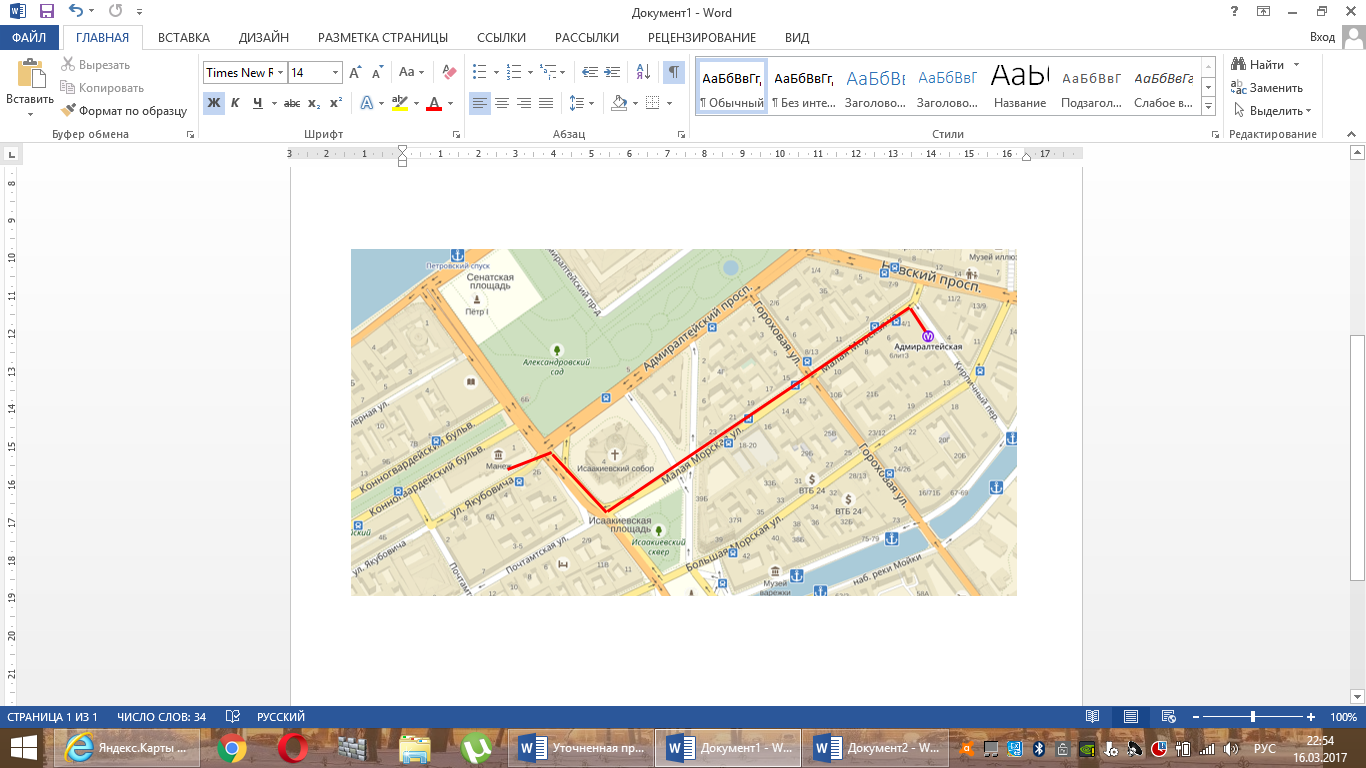 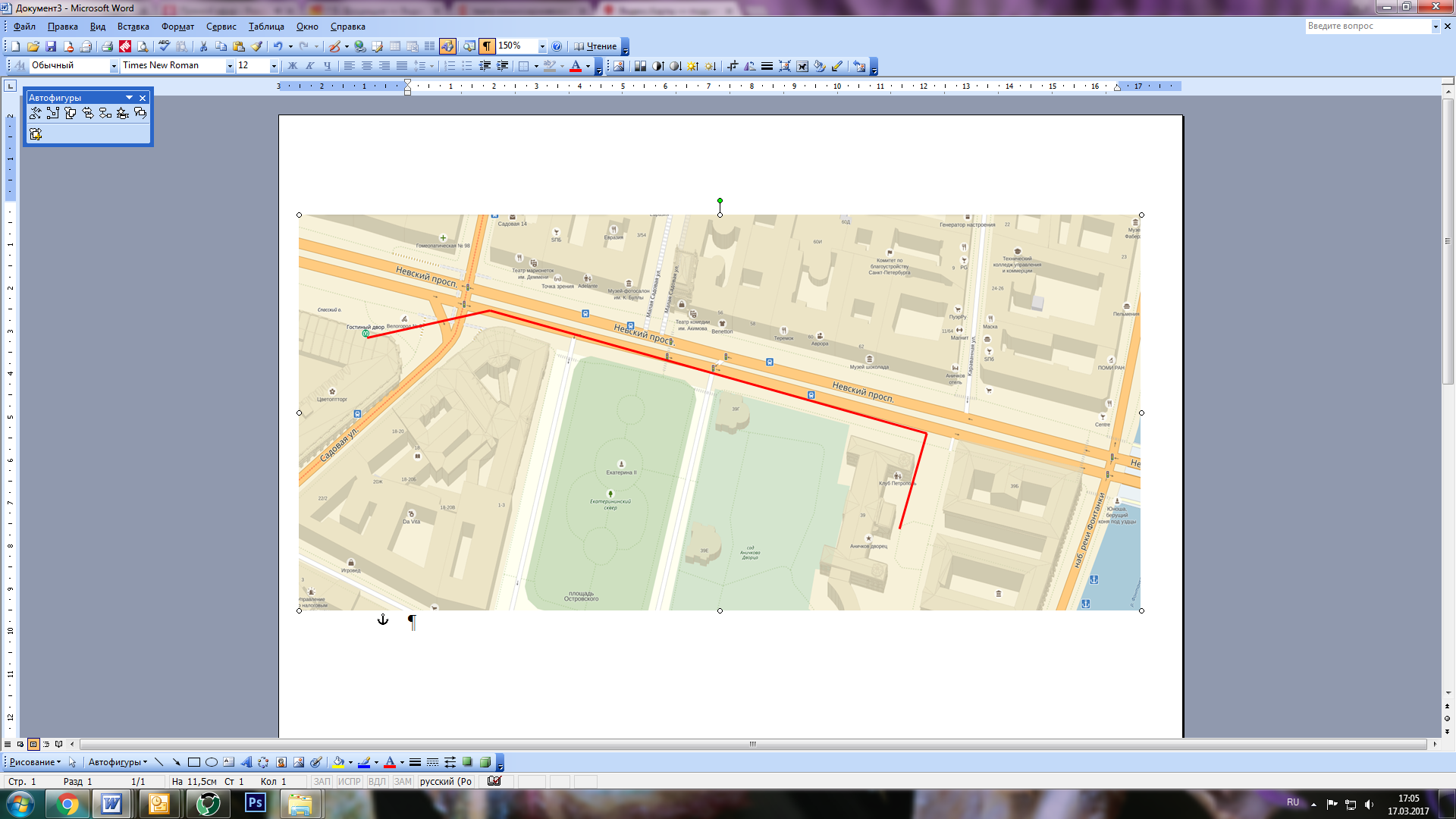 29 марта, средаМероприятия в РГПУ им. А.И.Герцена. РГПУ им. А.И. Герцена ФИИ, Мойка 48, 6 корпус.Проезд м. Невский проспект выход м. Канал Грибоедова, проходная РГПУ им. А.И.Герценана ул. Казанская (при себе иметь паспорт)Российский Центр музейной педагогики и детского творчества при Русском музее  (РЦМПиДТ)Инженерная, 10  Проезд: м. Невский Проспект/м. Гостиный ДворВстреча в 09.30 м. Невский проспект при выходе с эскалатора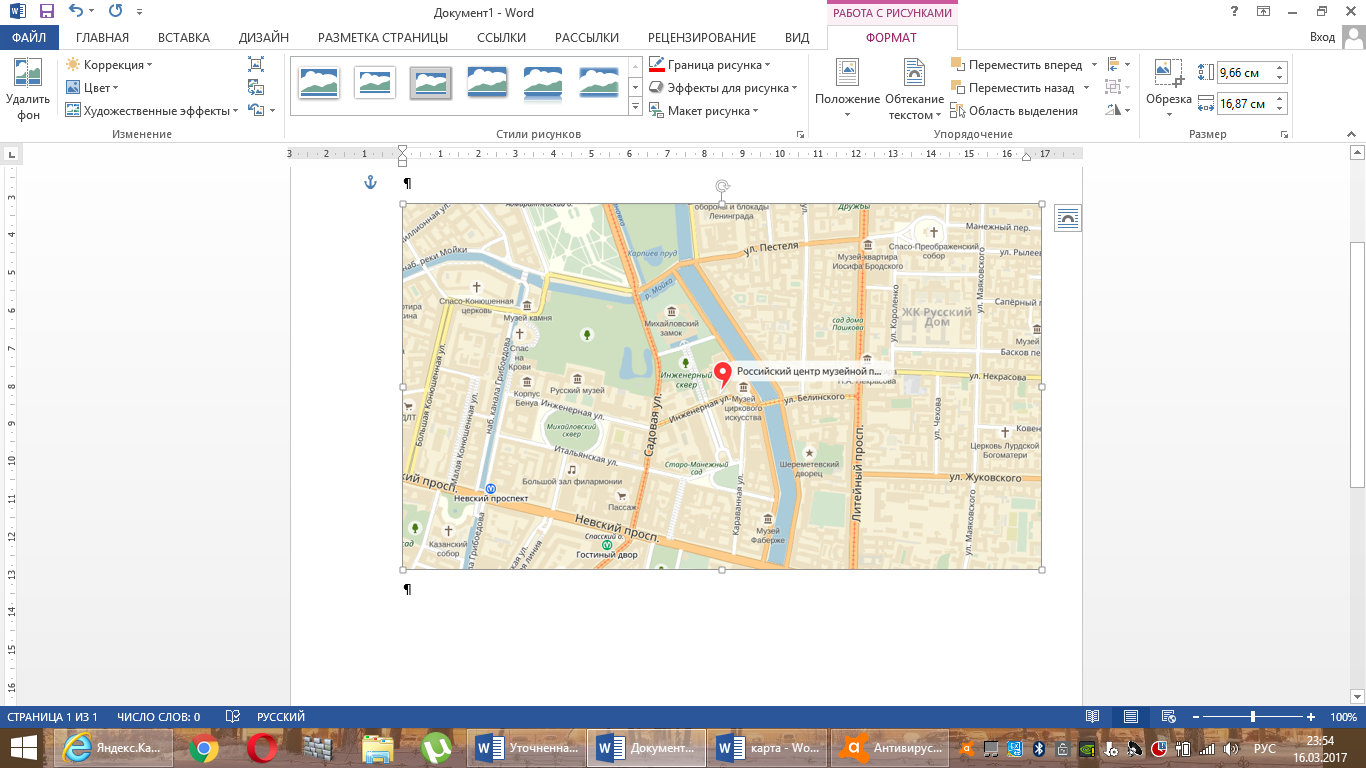 Академия художеств им. И.Е. Репина. Университетская наб., 17Проезд: м.ВасилеостровскаяВстреча в 14.30 м. Василеостровская при выходе с эскалатора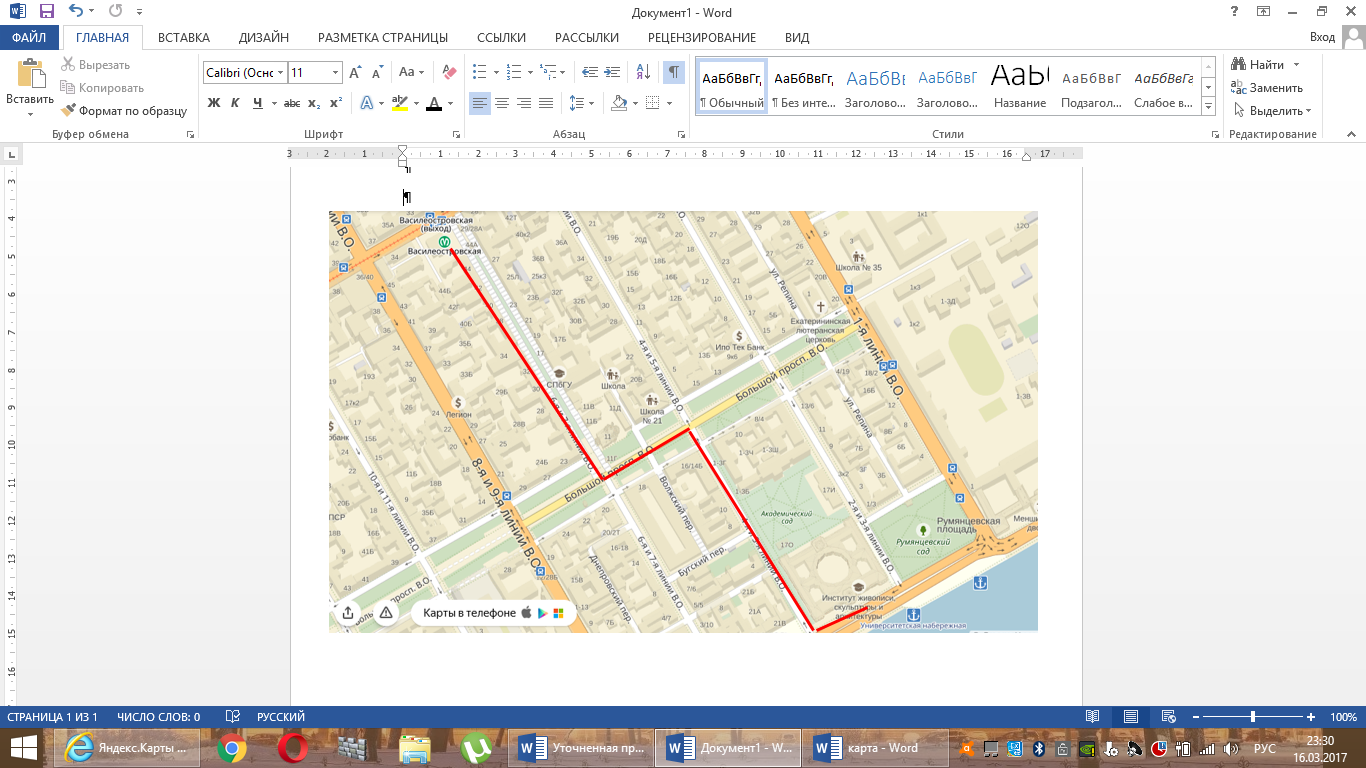 Этнокультурный Центр «Китежград», ГБУДО ДТ «Измайловский».Курляндская ул., 31Проезд: м.Нарвская /м.БалтийскаяВстреча в 16.00 ,  м. Нарвская при выходе с эскалатора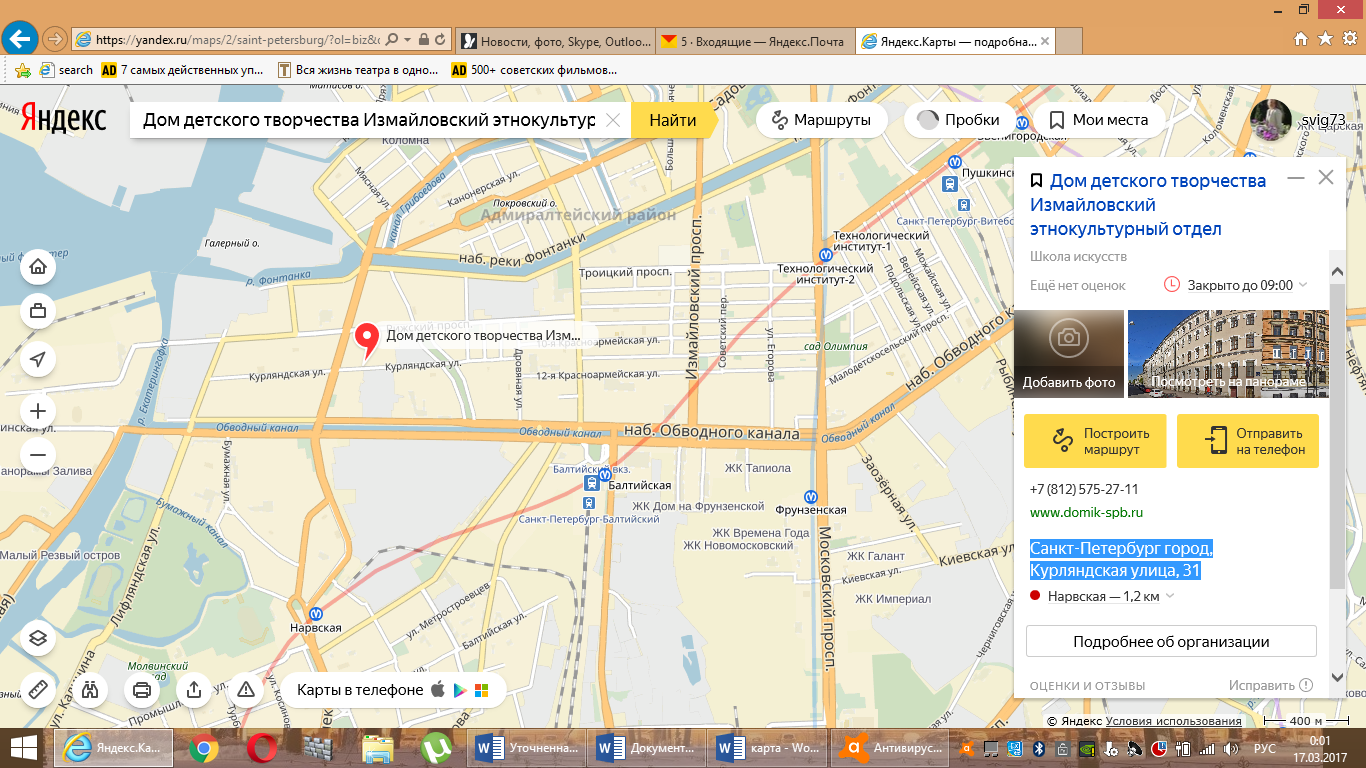 ГБУ ДОЦентр внешкольной работы с детьми и молодежью Калининского района Санкт-Петербурга «Академический», ул. Вавиловых 13, кор. 3.Проезд: м. АкадемическаяВстреча в 13.30  м. Академическая при выходе с эскалатора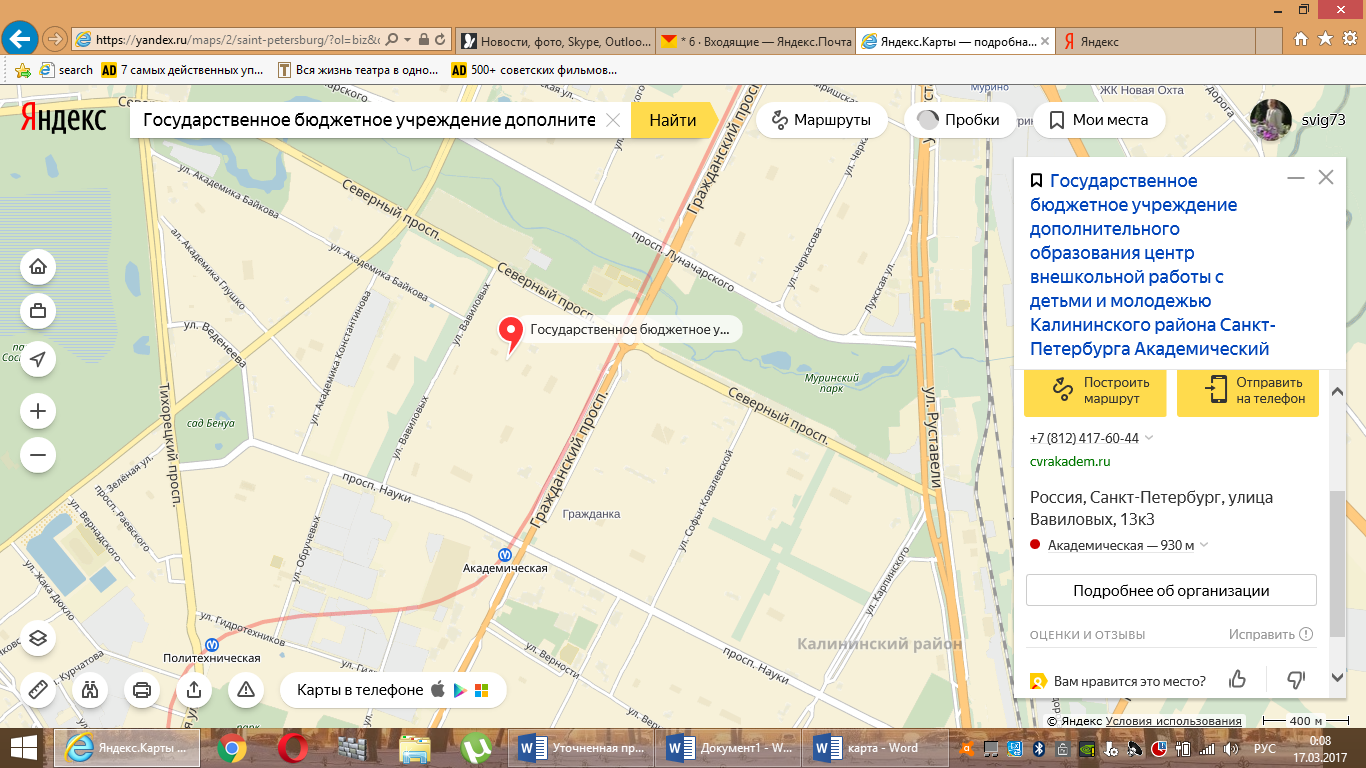 30 марта, четвергШкола искусств им. Б.М. Кустодиева, СПб, Боковая аллея, 1.Проезд: м. Черная речкаВстреча в 10.00  м. Черная Речка при выходе с эскалатора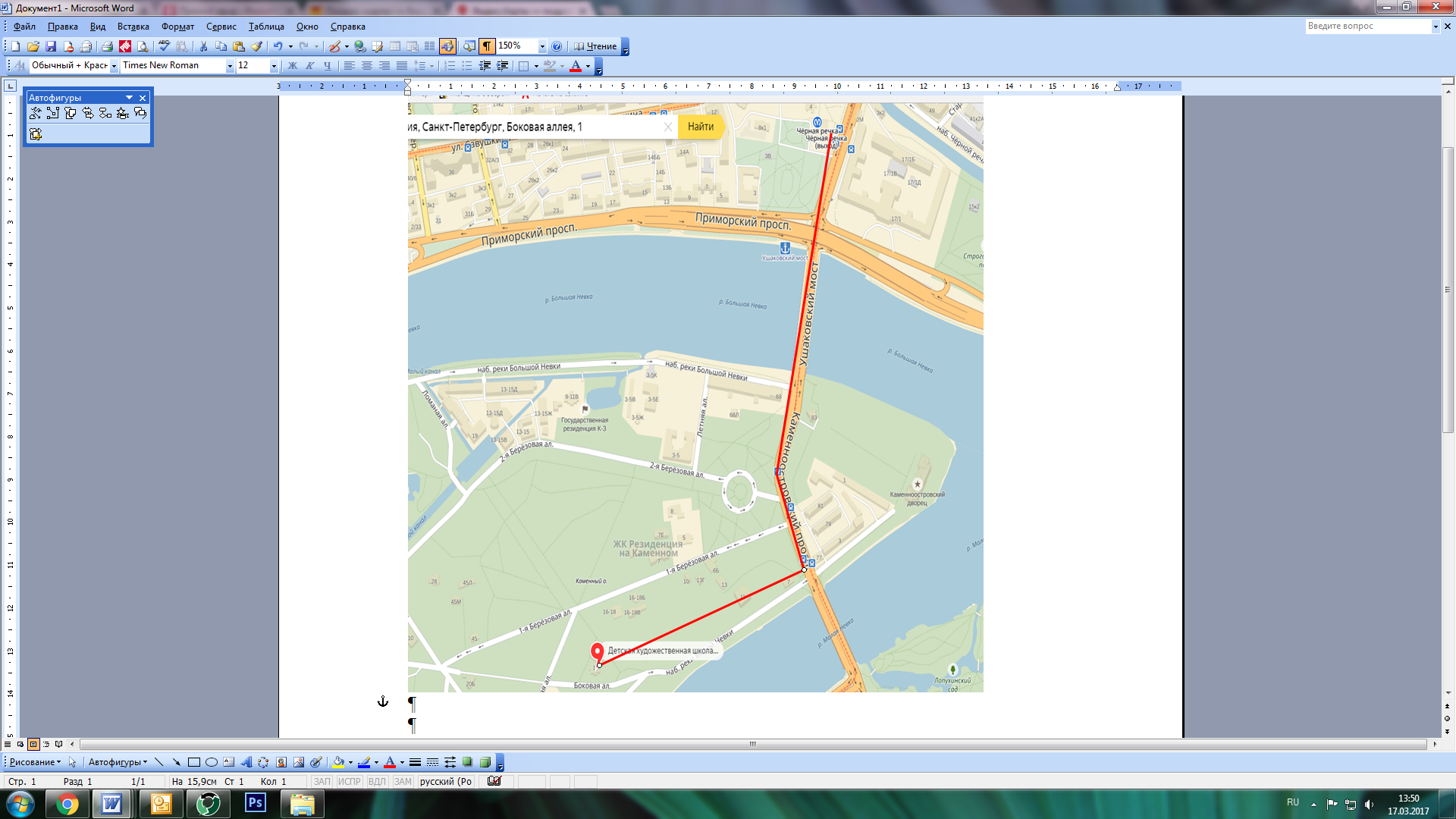 Детская школа искусств №10,СПб, пр. Энгельса , 74Проезд:м. УдельнаяВстреча в 10.00 ,  м. Удельная при выходе с эскалатора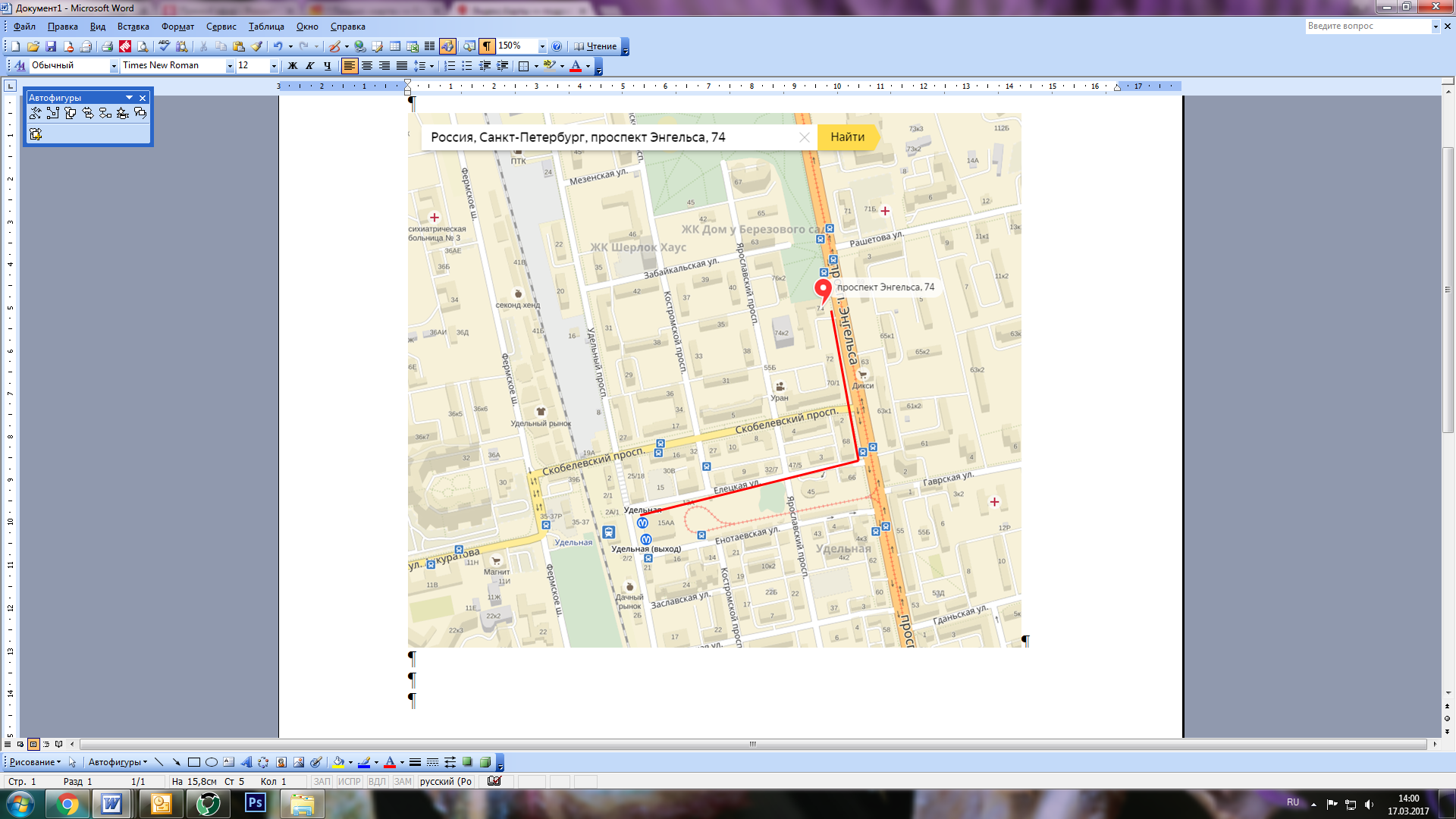 Санкт-Петербургский архитектурно-строительный колледж.. СПб, Рижский пр. д.3, корпус 2В.Проезд: м. Балтийская / м. Технологический институт.Встреча в 10.00 , м. Балтийская при выходе с эскалатора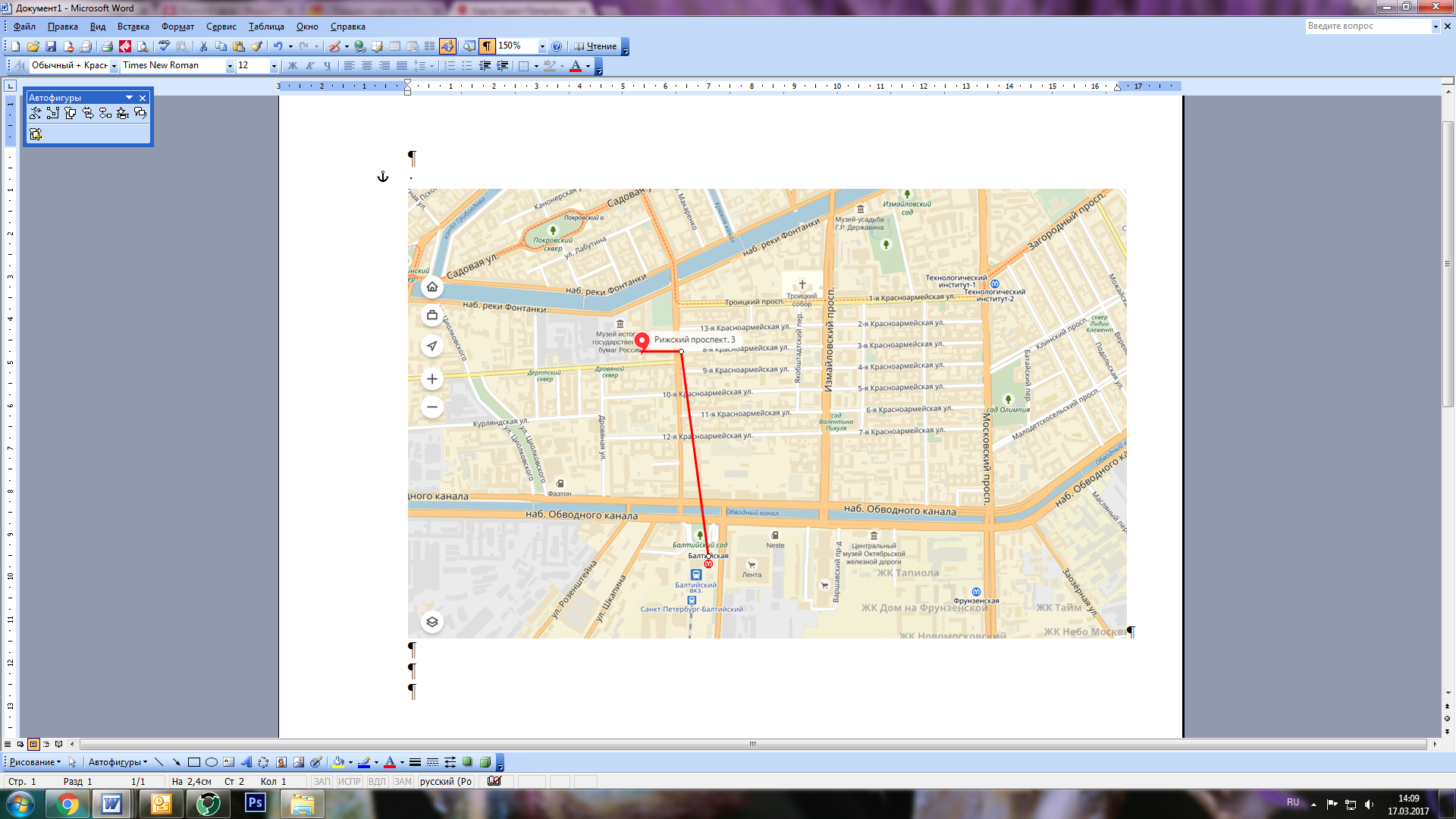 Церемония награждения лауреатов и победителей III Международного конкурса иллюстраций «Сказки народов России и мира глазами детей (сказки Сербии)». Центральный выставочный  зал «Манеж».Исаакиевская площадь, 1.Проезд:  м. Адмиралтейская, Встреча в 13.00,   м. Адмиралтейская при выходе с эскалатора Санкт-Петербургская государственная художественно-промышленная академия  им. А.Л. Штиглица.Соляной пер., д.13Проезд:м.Чернышевская.Встреча в 14.00 , м. Чернышевская при выходе с эскалатора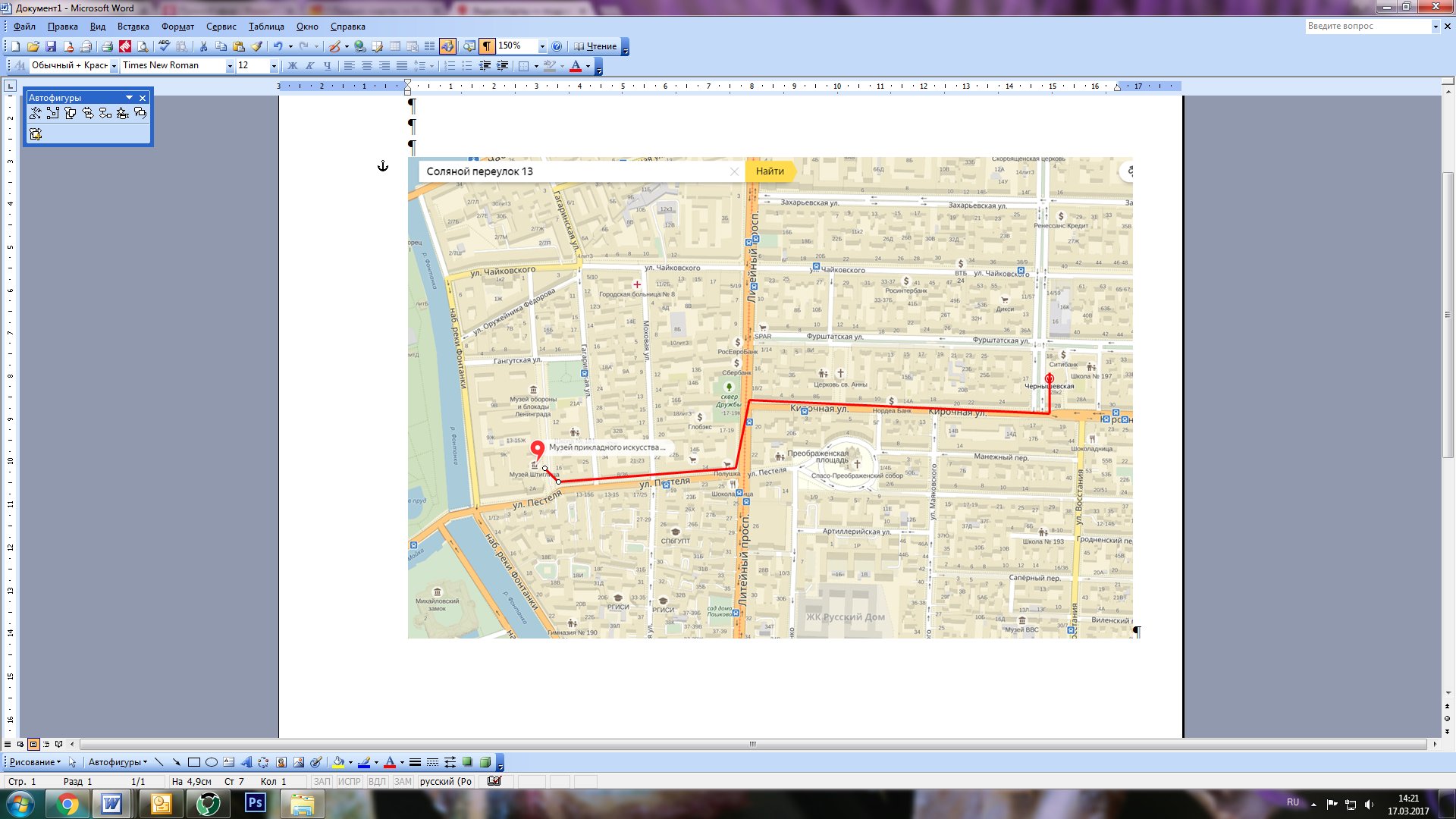 31 марта, пятницаВыставка «Дети-детям» в Гостином.СПб, Невский пр. 35.Проезд: м. Гостиный Двор Встреча в 10.00  м. Гостиный Двор при выходе с эскалатораМероприятия в РГПУ им. А.И.Герцена. РГПУ им. А.И. Герцена ФИИ, Мойка 48, 6 корпус)Проезд:  м. Невский проспект выход м. Канал Грибоедова проходная РГПУ им. А.И.Герценана ул. Казанская  (при себе иметь паспорт)